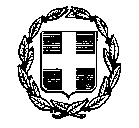 ΠΕΡΙΦΕΡΕΙΑ ΚΡΗΤΗΣΠΕΡΙΦΕΡΕΙΑΚΗ ΕΝΟΤΗΤΑ ΛΑΣΙΘΙΟΥΔΗΜΟΣ ΣΗΤΕΙΑΣΔ/ΝΣΗ ΤΕΧΝΙΚΩΝ ΥΠΗΡΕΣΙΩΝ «ΕΚΠΟΝΗΣΗ ΓΕΩΦΥΣΙΚΗΣ ΕΡΕΥΝΑΣ ΜΕ ΤΗΝ ΜΕΘΟΔΟ ΤΩΝ ΗΛΕΚΤΡΙΚΩΝ ΤΟΜΟΓΡΑΦΙΩΝ ΚΑΙ ΤΗΣ ΗΛΕΚΤΡΟΜΑΓΝΗΤΚΗΣ VLF Η SLINGRAM ΣΤΗΝ ΠΕΡΙΟΧΗ ΤΗΣ ΠΗΓΗΣ ΖΟΥ ΤΟΥ ΔΗΜΟΥ ΣΗΤΕΙΑΣ»ΧΡΗΜΑΤΟΔΟΤΗΣΗ:   Π.Δ.Ε.ΠΡΟΕΚΤΙΜΩΜΕΝΗ  ΑΜΟΙΒΗ: 	24.304,00 € (με Φ.Π.Α.)ΠΑΡΑΡΤΗΜΑ 1ΕΝΤΥΠΟ ΟΙΚΟΝΟΜΙΚΗΣ ΠΡΟΣΦΟΡΑΣΣΗΤΕΙΑ……………… 2020ΠΕΡΙΦΕΡΕΙΑ ΚΡΗΤΗΣΠΕΡΙΦΕΡΕΙΑΚΗ ΕΝΟΤΗΤΑ ΛΑΣΙΘΙΟΥΔΗΜΟΣ ΣΗΤΕΙΑΣΔ/ΝΣΗ ΤΕΧΝΙΚΩΝ ΥΠΗΡΕΣΙΩΝ ANΤΙKEIMENO: 	«ΕΚΠΟΝΗΣΗ ΓΕΩΦΥΣΙΚΗΣ ΕΡΕΥΝΑΣ ΜΕ ΤΗΝ ΜΕΘΟΔΟ ΤΩΝ ΗΛΕΚΤΡΙΚΩΝ ΤΟΜΟΓΡΑΦΙΩΝ ΚΑΙ ΤΗΣ ΗΛΕΚΤΡΟΜΑΓΝΗΤΚΗΣ VLF Η SLINGRAM ΣΤΗΝ ΠΕΡΙΟΧΗ ΤΗΣ ΠΗΓΗΣ ΖΟΥ ΤΟΥ ΔΗΜΟΥ ΣΗΤΕΙΑΣ»ΕΝΤΥΠΟ	ΟΙΚΟΝΟΜΙΚΗΣ 	ΠΡΟΣΦΟΡΑΣ  (σε ευρώ)(ΤΟΠΟΣ- HMEPOMHNIA)			ΥΠΟΓΡΑΦΗ-ΣΦΡΑΓΙΔΑΕΚΠΟΝΗΣΗ ΓΕΩΦΥΣΙΚΗΣ ΕΡΕΥΝΑΣ ΜΕ ΤΗΝ ΜΕΘΟΔΟ ΤΩΝ ΗΛΕΚΤΡΙΚΩΝ ΤΟΜΟΓΡΑΦΙΩΝ ΚΑΙ ΤΗΣ ΗΛΕΚΤΡΟΜΑΓΝΗΤΚΗΣ VLF Η SLINGRAM ΣΤΗΝ ΠΕΡΙΟΧΗ ΤΗΣ ΠΗΓΗΣ ΖΟΥ ΤΟΥ ΔΗΜΟΥ ΣΗΤΕΙΑΣ24.304,00 €Α/ΑΚΑΤΗΓΟΡΙΑ ΜΕΛΕΤΗΣΠΡΟΕΚΤΙΜΩΜΕΝΗ ΑΜΟΙΒΗ ΦΑΚΕΛΟΥ ΕΡΓΟΥΠΡΟΣΦΕΡΟΜΕΝΟ ΠΟΣΟΣΤΟ  ΈΚΠΤΩΣΗΣ ΕΠΙ ΤΟΙΣ ΕΚΑΤΟ (ΟΛΟΓΡΑΦΩΣ)ΠΡΟΣΦΕΡΟΜΕΝΟ ΠΟΣΟΣΤΟ  ΈΚΠΤΩΣΗΣ % (ΑΡΙΘΜΗΤΙΚΩΣ)ΠΡΟΣΦΕΡΟΜΕΝΗ ΤΙΜΗ ΑΝΑ ΚΑΤΗΓΟΡΙΑ ΜΕΛΕΤΗΣ120 (ΓΕΩΛΟΓΙΚΕΣ,  ΥΔΡΟΓΕΩΛΟΓΙΚΕΣ,  ΓΕΩΦΥΣΙΚΕΣ ΜΕΛΕΤΕΣ & ΕΡΕΥΝΕΣ)19.600,00 €ΣΥΝΟΛΟ (προ ΦΠΑ)19.600,00 €